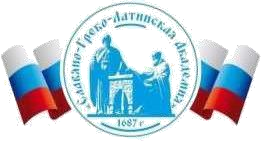 Автономная Некоммерческая Организация Высшего Образования«Славяно-Греко-Латинская Академия»Аннотация к рабочей программе дисциплиныБ1.О.28  Исследование систем управленияБ1.О.28  Исследование систем управленияСОГЛАСОВАНОДиректор Института _______________________,кандидат философских наук_______________________Одобрено:Решением Ученого Советаот «22» апреля 2022 г. протокол № 5УТВЕРЖДАЮРектор АНО ВО «СГЛА»_______________ Храмешин С.Н.Направление подготовки38.03.02 МенеджментНаправленность (профиль)Управление бизнесомКафедрамеждународных отношений и социально-экономических наукФорма обученияГод начала обученияОчная2022Реализуется в семестре5 курс 3Наименование дисциплиныБ1.О.28  Исследование систем управленияКраткое содержаниеПринятие управленческих решений в организациях в условиях сложной и динамичной среды. Информационное обеспечение организационно-управленческих решений. Количественный и качественный анализ информации при принятии управленческих решений. Процесс подготовки и принятия управленческого решения. Целевая ориентация и технологии разработки управленческих решений. Диагностика проблемы. Формирование ограничений и критериев при принятии управленческих решений. Выработка альтернатив управленческих решений. Анализ и оценка альтернатив управленческих решений. Методология принятия управленческих решений. Построение экономических, финансовых и организационно-управленческих моделей для решения конкретных задач управления. Организационные и социально-психологические основы разработки управленческих решений. Готовность менеджера нести ответственность с позиций социальной значимости принимаемых решений. Разработка управленческих решений в условиях определенности, неопределенности и риска. Обеспечение качества принимаемых решений. Мотивация и контроль реализации управленческих решений. Ответственность руководителей за управленческие решения и их последствия. Методы обоснования эффективности управленческих решений.Краткое содержание Исследования в современном менеджменте. Методология исследования систем управления. Общенаучные методы исследования систем управления. Специфические методы исследования систем управления. Методы формализованного представления систем. Методы, основанные на интуиции и опыте специалистов. Организация исследования систем управления. Осуществление сбора, обработки и анализа данных, необходимых для исследования систем управления. Использование современных информационных технологий и программных средств, включая управление крупными массивами данных и их интеллектуальный анализ. Эффективность исследования систем управления. Исследования в современном менеджменте. Методология исследования систем управления. Общенаучные методы исследования систем управления. Специфические методы исследования систем управления. Методы формализованного представления систем. Методы, основанные на интуиции и опыте специалистов. Организация исследования систем управления. Осуществление сбора, обработки и анализа данных, необходимых для исследования систем управления. Использование современных информационных технологий и программных средств, включая управление крупными массивами данных и их интеллектуальный анализ. Эффективность исследования систем управления. Исследования в современном менеджменте. Методология исследования систем управления. Общенаучные методы исследования систем управления. Специфические методы исследования систем управления. Методы формализованного представления систем. Методы, основанные на интуиции и опыте специалистов. Организация исследования систем управления. Осуществление сбора, обработки и анализа данных, необходимых для исследования систем управления. Использование современных информационных технологий и программных средств, включая управление крупными массивами данных и их интеллектуальный анализ. Эффективность исследования систем управления. Результаты освоения дисциплины  способен определять источники информации, адекватные целям профессиональных задач в области исследования систем управления, а также осуществлять их поиск с использованием современного инструментария и интеллектуальных информационно-аналитических систем; способен выбирать и использовать адекватные содержанию профессиональных задач в области исследования систем управления методы обработки и анализа данных, современные технологии оперативной аналитической обработки данных и соответствующие программные продукты;  способен использовать при исследовании систем управления информационные технологии и программные средства, оценивать возможности и целесообразность использования гибких методов интеллектуального анализа данных в исследовании систем управления; способен определять источники информации, адекватные целям профессиональных задач в области исследования систем управления, а также осуществлять их поиск с использованием современного инструментария и интеллектуальных информационно-аналитических систем; способен выбирать и использовать адекватные содержанию профессиональных задач в области исследования систем управления методы обработки и анализа данных, современные технологии оперативной аналитической обработки данных и соответствующие программные продукты;  способен использовать при исследовании систем управления информационные технологии и программные средства, оценивать возможности и целесообразность использования гибких методов интеллектуального анализа данных в исследовании систем управления; способен определять источники информации, адекватные целям профессиональных задач в области исследования систем управления, а также осуществлять их поиск с использованием современного инструментария и интеллектуальных информационно-аналитических систем; способен выбирать и использовать адекватные содержанию профессиональных задач в области исследования систем управления методы обработки и анализа данных, современные технологии оперативной аналитической обработки данных и соответствующие программные продукты;  способен использовать при исследовании систем управления информационные технологии и программные средства, оценивать возможности и целесообразность использования гибких методов интеллектуального анализа данных в исследовании систем управления; Трудоемкость, з.е.444Формы отчетностиЗачет с оценкойКонтрольная работаЗачет с оценкойКонтрольная работаЗачет с оценкойКонтрольная работаПеречень основной и дополнительной литературы, необходимой для освоения дисциплины Перечень основной и дополнительной литературы, необходимой для освоения дисциплины Перечень основной и дополнительной литературы, необходимой для освоения дисциплины Перечень основной и дополнительной литературы, необходимой для освоения дисциплины Основная литература Баранов, В.В. Исследование систем управления Электронный ресурс : учебное пособие / С.Н. Соколов / А.В. Зайцев / В.В. Баранов. - Исследование систем управления,2020-0831. - Москва : Альпина Паблишер, 2017. - 216 c. - Книга находится в базовой версии ЭБС IPRbooks. - ISBN 978-5-9614-2281-8, экземпляров неограничено Алферова, Л. В. Исследование систем управления Электронный ресурс : Учебное пособие / Л. В. Алферова, Н. М. Григорьева. - Исследование систем управления,2029-02-28. - Челябинск, Саратов : Южно-Уральский институт управления и экономики, Ай Пи Эр Медиа, 2019. - 560 с. - Книга находится в премиум-версии ЭБС IPR BOOKS. - ISBN 978-5-4486-0650-2, экземпляров неограничено Клюев, К. В. Исследование систем управления организациями Электронный ресурс / Клюев К. В., Ушакова Е. В., Юшкова В. В. : учебное пособие для подготовки бакалавров, обучающихся по направлениям 38.03.02 менеджмент, 38.03.04 государственное и муниципальное управление. - Санкт-Петербург: ИЭО СПбУТУиЭ, 2019. - 108 с. - ISBN 978-5-94047-041-0, экземпляров неограниченоБаранов, В.В. Исследование систем управления Электронный ресурс : учебное пособие / С.Н. Соколов / А.В. Зайцев / В.В. Баранов. - Исследование систем управления,2020-0831. - Москва : Альпина Паблишер, 2017. - 216 c. - Книга находится в базовой версии ЭБС IPRbooks. - ISBN 978-5-9614-2281-8, экземпляров неограничено Алферова, Л. В. Исследование систем управления Электронный ресурс : Учебное пособие / Л. В. Алферова, Н. М. Григорьева. - Исследование систем управления,2029-02-28. - Челябинск, Саратов : Южно-Уральский институт управления и экономики, Ай Пи Эр Медиа, 2019. - 560 с. - Книга находится в премиум-версии ЭБС IPR BOOKS. - ISBN 978-5-4486-0650-2, экземпляров неограничено Клюев, К. В. Исследование систем управления организациями Электронный ресурс / Клюев К. В., Ушакова Е. В., Юшкова В. В. : учебное пособие для подготовки бакалавров, обучающихся по направлениям 38.03.02 менеджмент, 38.03.04 государственное и муниципальное управление. - Санкт-Петербург: ИЭО СПбУТУиЭ, 2019. - 108 с. - ISBN 978-5-94047-041-0, экземпляров неограниченоБаранов, В.В. Исследование систем управления Электронный ресурс : учебное пособие / С.Н. Соколов / А.В. Зайцев / В.В. Баранов. - Исследование систем управления,2020-0831. - Москва : Альпина Паблишер, 2017. - 216 c. - Книга находится в базовой версии ЭБС IPRbooks. - ISBN 978-5-9614-2281-8, экземпляров неограничено Алферова, Л. В. Исследование систем управления Электронный ресурс : Учебное пособие / Л. В. Алферова, Н. М. Григорьева. - Исследование систем управления,2029-02-28. - Челябинск, Саратов : Южно-Уральский институт управления и экономики, Ай Пи Эр Медиа, 2019. - 560 с. - Книга находится в премиум-версии ЭБС IPR BOOKS. - ISBN 978-5-4486-0650-2, экземпляров неограничено Клюев, К. В. Исследование систем управления организациями Электронный ресурс / Клюев К. В., Ушакова Е. В., Юшкова В. В. : учебное пособие для подготовки бакалавров, обучающихся по направлениям 38.03.02 менеджмент, 38.03.04 государственное и муниципальное управление. - Санкт-Петербург: ИЭО СПбУТУиЭ, 2019. - 108 с. - ISBN 978-5-94047-041-0, экземпляров неограниченоДополнительная литература  Мишин, В.М. Исследование систем управления (2-е издание) Электронный ресурс: учебник / В.М. Мишин. - Исследование систем управления (2-е издание),2018-09-01. - Москва: ЮНИТИ-ДАНА, 2015. - 527 c. - Книга находится в базовой версии ЭБС IPRbooks. - ISBN 978-5-238-01205-6, экземпляров неограничено Фомичев, А. Н. Исследование систем управления / А.Н. Фомичев. - 2-е изд. - Москва: Издательско-торговая корпорация «Дашков и К°», 2015. - 348 с. - (Учебные издания для бакалавров). - ISBN 978-5-394-02324-8, экземпляров неограничено. Игнатьева, А. В. Исследование систем управления / А.В. Игнатьева; М.М. Максимцов. - 2-е изд., перераб. и доп. - Москва: Юнити-Дана, 2015. - 167 с. - ISBN 978-5-238-01344-2, экземпляров неограничено PRbooks. - ISBN 978-5-9614-2281-8, экземпляров неограничено. Репнев, В. А. Исследование системы управления компанией – управление изменениями / В.А. Репнев. - Москва: Директ-Медиа, 2013. - 265 с. - ISBN 978-5-4458-3418-2, экземпляров неограничено. Мишин, В.М. Исследование систем управления (2-е издание) Электронный ресурс: учебник / В.М. Мишин. - Исследование систем управления (2-е издание),2018-09-01. - Москва: ЮНИТИ-ДАНА, 2015. - 527 c. - Книга находится в базовой версии ЭБС IPRbooks. - ISBN 978-5-238-01205-6, экземпляров неограничено Фомичев, А. Н. Исследование систем управления / А.Н. Фомичев. - 2-е изд. - Москва: Издательско-торговая корпорация «Дашков и К°», 2015. - 348 с. - (Учебные издания для бакалавров). - ISBN 978-5-394-02324-8, экземпляров неограничено. Игнатьева, А. В. Исследование систем управления / А.В. Игнатьева; М.М. Максимцов. - 2-е изд., перераб. и доп. - Москва: Юнити-Дана, 2015. - 167 с. - ISBN 978-5-238-01344-2, экземпляров неограничено PRbooks. - ISBN 978-5-9614-2281-8, экземпляров неограничено. Репнев, В. А. Исследование системы управления компанией – управление изменениями / В.А. Репнев. - Москва: Директ-Медиа, 2013. - 265 с. - ISBN 978-5-4458-3418-2, экземпляров неограничено. Мишин, В.М. Исследование систем управления (2-е издание) Электронный ресурс: учебник / В.М. Мишин. - Исследование систем управления (2-е издание),2018-09-01. - Москва: ЮНИТИ-ДАНА, 2015. - 527 c. - Книга находится в базовой версии ЭБС IPRbooks. - ISBN 978-5-238-01205-6, экземпляров неограничено Фомичев, А. Н. Исследование систем управления / А.Н. Фомичев. - 2-е изд. - Москва: Издательско-торговая корпорация «Дашков и К°», 2015. - 348 с. - (Учебные издания для бакалавров). - ISBN 978-5-394-02324-8, экземпляров неограничено. Игнатьева, А. В. Исследование систем управления / А.В. Игнатьева; М.М. Максимцов. - 2-е изд., перераб. и доп. - Москва: Юнити-Дана, 2015. - 167 с. - ISBN 978-5-238-01344-2, экземпляров неограничено PRbooks. - ISBN 978-5-9614-2281-8, экземпляров неограничено. Репнев, В. А. Исследование системы управления компанией – управление изменениями / В.А. Репнев. - Москва: Директ-Медиа, 2013. - 265 с. - ISBN 978-5-4458-3418-2, экземпляров неограничено. Дополнительная литература  5. Мухсинова, Л.; Исследование систем управления: учебное пособие / Л. Мухсинова ; Министерство образования и науки Российской Федерации ; Федеральное государственное бюджетное образовательное учреждение высшего профессионального образования «Оренбургский государственный университет». -Оренбург: ОГУ, 2013. - 459 с. - http://biblioclub.ru/. 